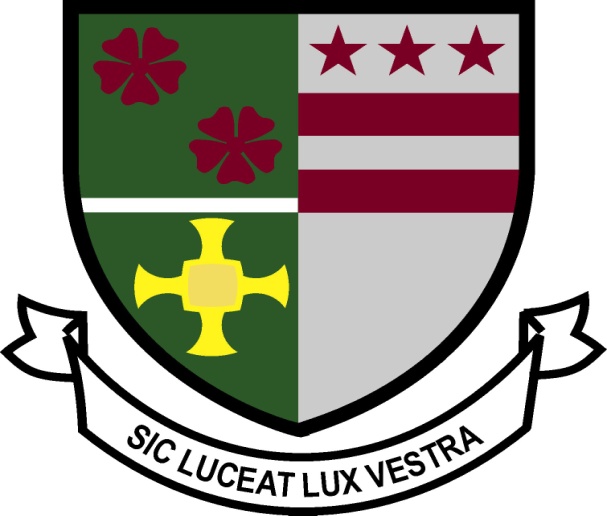 ST ROBERT OF NEWMINSTER CATHOLIC SCHOOL AND SIXTH FORM COLLEGETEACHER OF MATHEMATICS CRITERIA FOR APPOINTMENTPlease note source of evidence of fulfilled criteria: Application     Letter – L    Interview – I   School Records- STRAINING AND QUALIFICATIONSEXPERIENCE OF TEACHING AND EDUCATIONAL LEADERSHIPPROFESSIONAL KNOWLEDGE AND UNDERSTANDING [Compiled with reference to the National Standards]The successful candidate will be able to demonstrate knowledge and understanding in the areas listed below.PERSONAL AND PROFESSIONAL QUALITIES AND ATTRIBUTESThe successful candidate will be able to provide evidence of personal capacity to:-APPLICATION LETTEREssential or DesirableEvidenceQualified teacher statusESDegreeESEssential or DesirableEvidenceExperience of being involved with teaching and learning initiatives e.g. Sharing Good Practice, coaching, mentoring.Ability to teach Mathematics up to A levelDES/LS/I/LEssential or DesirableEvidenceA distinctive personal vision for a Catholic schoolA clear vision for an effective Catholic schoolDS /  I /  LThe central place of Religious Education as a core subject in the school’s curriculumDThe implications for a Catholic school in a diverse communityDStrategies for strengthening a school’s link with the wider community including parents, carers and parishDThe partnership between the school and the parish communityDThe process of strategic planning for school improvementThe principles and practice of effective teaching, learning and assessmentES  / I / LStrategies to promote and sustain individual and team professional developmentEEssential or DesirableEvidenceCommunicate effectively to a range of audiences and in a range of media ES / IBuild and maintain effective relationshipsPrioritise, plan and organise themselves and others Seek and take account of the views of othersDevelop effective teamworkES / LConvey personal enthusiasm and commitment  ES/ILoyalty with respect for confidentialityESA creative thinker: a good finisherES/ I/LEssential or DesirableEvidenceSupporting statement to be clear, concise and related to the specific post and appointment criteria  (two sides of A4; font 12; portrait)EL / S